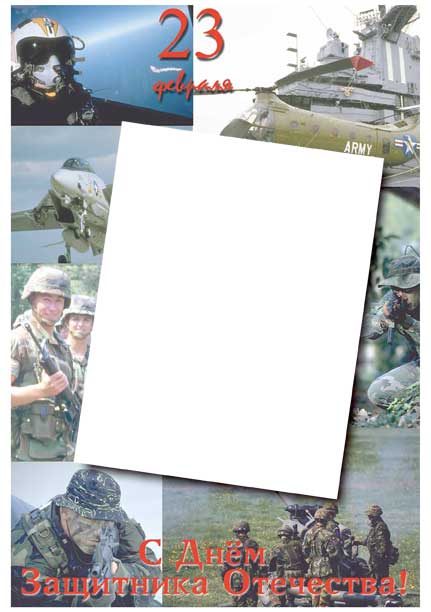 Конспект  Занятия            в старшей группе    « Российская армия»   Область : познание, худ. творчествоВоспитатели:Шворина И.А.                      Шешина Р.А.МКДОУ 3 « Радуга »ЗАТО п. СолнечныйКрасноярский крайКОНСПЕКТ ЗАНЯТИЯ В СТАРШЕЙ ГРУППЕПОЗНАНИЕ, ХУД.ТВ. ДЕЯТЕЛЬНОСТЬ. «РОССИЙСКАЯ АРМИЯ»Программное содержание: - продолжаем формировать знания  об армии, о родах войск; - продолжаем знакомить с военными и мирными профессиями их     отцов;-учим отвечать на вопросы полным ответом, рассказывать о    военной и мирной профессии своего папы; -развиваем слуховое внимание - умение действовать по команде; -развиваем зрительное внимание, умение выкладывать сложные     фигуры из счётных палочек по воображению;- закрепляем в словаре название страны, в которой мы живём;- воспитываем уважение к защитникам Отечества;Ход занятия.1. Создание организационного момента. « Самолёты»- Встаньте на дорожку, подровняйте ножки.- Какое сейчас время года (зима). Какой месяц (февраль). Какой праздник отмечают в феврале (День защитника Отечества - папин праздник). - Послушайте стихотворение С. Я. Маршака "Февраль": Дуют ветры в феврале,Воют в трубах громко.Змейкой мчится по землеЛегкая поземка.Поднимаясь, мчатся вдальСамолётов звенья.Слава армии роднойВ день ее рожденья!- Покажите, как летят военные самолёты. Для этого надо развести руки в стороны, как крылья, и по сигналу: "Раз, два, три-полетели!" -бежать по кругу друг за другом, покачивая руками-крыльями. По команде: "Раз, два, три - сели!" - вы должны сесть на стульчики.      2. Рассказ воспитателя. Мы с вами живём в стране, которая называется Россией. Россия - наше Отечество. На Земле много разных стран. Не все страны живут дружно. Некоторые страны воют между собой. Поэтому у каждой страны есть армия, то есть вооруженные силы. В армии служат солдаты и матросы, офицеры. Все они - защитники Отечества! В мирное время они учатся. Проводят учебные сражения в морях и лесах, в степях и горах. Изучают военную технику. В армии есть корабли и самолёты, танки и вездеходы.   Вся военная техника должна быть в полном порядке. Есть в армии и такая современная техника, как компьютеры.  Защитники Отечества изучают военную историю. Вооружённые силы можно разделить на три главные группы - это сухопутные, или наземные войска, которые действуют на суше, военно-воздушные силы - они защищают Родину в воздухе; и военно-морские - несущие вахту в морях и океанах.(показ демонстрационного материала) Сухопутные войска. К ним относятся мотострелковые войска.      Танковые войска воюют на танках, защищённых толстой броней.    Танки вооружены пушками и пулеметами. Внутри танка находятся люди - экипаж. (показ демонстрационного материала)  К сухопутным войскам относится артиллерия и ракетные войска. Артиллерийские установки стреляют из пушек снарядами, а ракетные - ракетами.  В каждом государстве есть  пограничные войска. Они стоят на страже границ Родины. Военнослужащие пограничных войск проходят службу на пограничных заставах. Их главная задача - не пропускать через границу шпионов, террористов, вооруженные вражеские группировки, людей, перевозящих наркотики. Нести нелегкую службу пограничникам помогают специально обученные собаки. (показ демонстрационного материала) В особую группу выделены Воздушно-десантные войска (сокращенно их называют ВДВ). Военные, служащие в этих войсках, физически сильные, спортивные.  Десантников обычно доставляют на самолётах и вертолётах к местам боевых действий. Они спускаются на землю с помощью парашютов. Кроме смелости и отваги "голубые береты" - так называют десантников (ведь они носят голубые береты как часть формы) - необходимы выносливость, абсолютное здоровье, ловкость и сила. В нашей армии есть и авиация - боевые самолеты и вертолёты. Они готовы защищать в случае необходимости наше Отечество с воздуха.   Летчики носят красивую голубую форму под цвет неба.  Юноша, мечтающий о профессии летчика, проходит медицинскую комиссию, затем учится в лётном училище, окончив которое, может продолжить обучение в военной академии. Ведь лётчику нужно очень много знать и уметь! Наши морские просторы защищают военные корабли и подводные лодки. Все вместе они и составляют военно-морской флот.  Крейсер - это корабль, а миноносец - корабль сторожевой. Военных, которые служат во флоте, называют моряками. (показ демонстрационного материала)  Есть у России и подводный флот - атомные подводные лодки. Они поражают суда противника особыми большими снарядами - торпедами. Подводные лодки передвигаются под водой, они уходят в открытое море на много месяцев. Многие подводные лодки помогают пограничникам, если граница с другими странами проходит по морю.Военнослужащие всех родов войск носят военную форму.   Вот как много профессий в армии! Каждая из военных профессий почетная и важная. Пограничники охраняют границы нашей Родины на суше, военные моряки охраняют морские границы. Танкисты, артиллеристы, ракетчики - все военные готовы в любой момент защищать мирное население, то есть нас с вами. Военный - профессия героическая, уважаемая и очень нужная! 3.Рабета со счётными палочками или спичками.- Вооруженные силы можно разделить на три главные группы, какие?- Это сухопутные, или наземные войска, которые действуют на суше, военно-воздушные силы - они защищают Родину в воздухе; и военно-морские - несущие вахту в морях и океанах.- Выложите из счётных палочек ту военную технику, которая бы относилась к тому или иному роду войск. 4. Игра – « Военный парад» .Беседа:   видели ли  вы  когда-нибудь военный парад?   Давайте устроим парад  сами. Для этого  нужно  встать друг за другом по кругу и под бой барабана дружно маршировать, как настоящие солдаты.  Двигаться нужно в том темпе, в каком бьёт барабан: если барабан отбивает удары медленно, то и шагать надо не спеша, если же темп ударов ускоряется, то маршировать надо быстрее.  Игра - Главным барабанщиком будет….       На параде надо маршировать красиво. Для этого нужно выпрямить спину, высоко поднимать ноги в коленях и размахивать руками в такт шагам, как настоящие солдаты. Когда закончится бой барабана,  вы должны сесть на свои места.5. Итог Что вы нового узнали о нашей Армии?Какие рода войск вы знаете?Чем отличаются пограничные сухопутные войска от морских пограничников?Каким нужно быть, чтобы служить в военных войсках, почему?Атрибуты: иллюстрации с родами войск, стульчики на каждого ребёнка, барабан, счётные палочки или спички, обручи – ангары для самолётов.